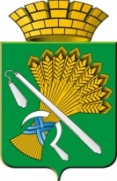 АДМИНИСТРАЦИЯ КАМЫШЛОВСКОГО ГОРОДСКОГО ОКРУГАП О С Т А Н О В Л Е Н И Еот 14.03.2019  N 248О внесении изменений в Муниципальную программу Камышловского городского округа «Развитие образования, культуры, спорта и молодежной политики в Камышловском городском округе до 2020 года»,  утверждённую постановлением главы Камышловского городского округа от 12 ноября 2013 года  № 2008 В соответствии со статьей 179 Бюджетного кодекса Российской Федерации,  руководствуясь Федеральным законом от 06 октября 2013 года № 131-ФЗ «Об общих принципах организации местного самоуправления в Российской Федерации», Уставом Камышловского городского округа,   постановлением  главы  Камышловского  городского  округа от  04 октября 2013 г. № 1786 «Об утверждении порядка формирования и реализации муниципальных программ Камышловского городского округа», с решением Думы Камышловского городского округа от 19.02.2019 №342 «О внесении изменения в решение Думы КГО от 06.12.2018 №323 «О бюджете КГО на 2019 год и плановый период 2020 и 2021 годов»,  и Приказа Финансового управления от 18.02.2019 №10-О, от 04.02.2019 №9-О, администрация  Камышловского городского округаПОСТАНОВЛЯЕТ :1. Внести в Муниципальную программу Камышловского  городского округа  «Развитие  образования,  культуры,  спорта  и  молодежной  политики в Камышловском городском округе до 2020 года», утвержденную  постановлением   главы  Камышловского  городского округа  от  12 ноября 2013 года №2008 (с изменениями внесенными постановлениями главы Камышловского городского округа 28.12.2018 года №1195, от 21.12.2018 года № 1162  , от 21.11.2018 года №1019, от 18.10.2018 года №883, от 21.08.2018 года №741, от 09.08.2018 года №708, от 10.07.2018 года №602, от 04.07.2018 года №589, от 19.06.2018 №542, от 04.06.2018 №486, от 10.04.2018 №302, от 13.03.2018 №228, от 15.01.2018 № 24, от 11.12.2017 № 1143, от 14.11.2017 №1042, от 05.10.2017 № 908, от 04.09.2017 года №823, от 03.07.2017 года №634,  от 08.06.2017 года №548, от 05.05.2017 № 429, от 24.01.2017 № 62, от 11.11.2016 года №1159, от 27.09.2016 года № 1032, от 12.09.2016 года  № 984,  от 26.08.2016 года № 949, от 01.07.2016 года № 742, от 15 февраля 2016 года № 161,  от 01 октября 2015 года №1393, от 14 августа 2015 года № 1171, от 06 марта 2015 года № 483, от 22 января 2015 года  № 93) следующие изменения:1.1. В паспорте Программы:1.1.1. Строку «Объемы финансирования Программы по годам реализации, рублей» изложить в следующей редакции:1.2. В Приложении № 2.1:1.2.1. В мероприятии 1 «Обеспечение государственных гарантий реализации прав на получение общедоступного и бесплатного дошкольного образования, создание условий для присмотра и ухода за детьми, содержания детей в муниципальных дошкольных образовательных учреждениях» плана мероприятий  по выполнению подпрограммы Развитие системы дошкольного образования в Камышловском городском округе: - в графе 3 сумму «508 799 602,97 руб.» заменить на сумму «508 523 152,97 руб.»;- в графе 9 сумму «73 620 103,00  руб.» заменить на сумму «73 343 653,00 руб.».В строке местный бюджет:- в графе 3 сумму «508 799 602,97 руб.» заменить на сумму «508 523 152,97 руб.»;- в графе 9 сумму «73 620 103,00  руб.» заменить на сумму «73 343 653,00 руб.».1.2.2. В мероприятии 2 «Мероприятия по укреплению и развитию материально-технической базы муниципальных дошкольных образовательных учреждений» плана мероприятий  по выполнению подпрограммы Развитие системы дошкольного образования в Камышловском городском округе: - в графе 3 сумму «8 096 639,86 руб.» заменить на сумму «8 373 089,86 руб.»;- графу 9 дополнить суммой следующего содержания «276 450,00 руб.».В строке местный бюджет:- в графе 3 сумму «8 096 639,86 руб.» заменить на сумму «8 373 089,86 руб.»;- графу 9 дополнить суммой следующего содержания «276 450,00 руб.».         1.3. В Приложении № 2.2:         1.3.1. В разделе «Всего по муниципальной подпрограмме» в графе 3 сумму «1 448 518 963,24 рублей» заменить на сумму «1 470 608 863,24 рублей»,  в том числе за счет областного бюджета сумму  «1 023 050 670,50 рублей» заменить на сумму  «1 045 140 570,50 рублей».         1.3.2. В разделе «Всего по муниципальной подпрограмме» в графе 9 сумму «203 731 871,00 рублей» заменить на сумму «225 821 771,00 рублей»,  в том числе за счет областного бюджета сумму  «145 917 500,00 рублей» заменить на сумму  «168 007 400,00 рублей».         1.3.3. В разделе «Прочие нужды»  в графе 3 сумму «1 448 518 963,24 рублей» заменить на сумму «1 470 608 863,24 рублей»,  в том числе за счет областного бюджета сумму  «1 023 050 670,50 рублей» заменить на сумму  «1 045 140 570,50 рублей».          1.3.4. В разделе «Прочие нужды» в графе 9 сумму «203 731 871,00 рублей» заменить на сумму «225 821 771,00 рублей»,  в том числе за счет областного бюджета сумму  «145 917 500,00 рублей» заменить на сумму  «168 007 400,00 рублей».          1.3.5. В мероприятии 1 «Обеспечение государственных гарантий реализации прав на получение общедоступного и бесплатного начального общего, основного общего, среднего общего образования, создание условий для содержания детей в муниципальных общеобразовательных учреждении» плана мероприятий по выполнению подпрограммы Развитие системы общего образования в Камышловском городском округе:           - в графе 3 сумму «378 896 603,04 руб.» заменить на сумму «378 816 603,04 руб.»;           - в графе 9 сумму «53 945 871,00 руб.» заменить на сумму «53 865 871,00 руб.».          В строке местный бюджет:          - в графе 3 сумму «378 896 603,04 руб.» заменить на сумму «378 816 603,04 руб.»;           - в графе 9 сумму «53 945 871,00 руб.» заменить на сумму «53 865 871,00 руб.».        1.3.6. В мероприятии 2 «Мероприятия по укреплению и развитию материально-технической базы муниципальных общеобразовательных учреждений» плана мероприятий по выполнению подпрограммы Развитие системы общего образования в Камышловском городском округе:           - в графе 3 сумму «2 820 000,00 руб.» заменить на сумму «2 900 000,00 руб.»;         - графу 9 дополнить суммой следующего содержания «80 000,00 руб.»;          В строке местный бюджет:         - в графе 3 сумму «2 820 000,00 руб.» заменить на сумму «2 900 000,00 руб.»;         - графу 9 дополнить суммой следующего содержания «80 000,00 руб.»;          1.3.7. В Мероприятии 3 «Осуществление мероприятий по организации питания в муниципальных общеобразовательных учреждений за счет средств областного бюджета» плана мероприятий по выполнению подпрограммы Развитие системы общего образования в Камышловском городском округе:           - в графе 3 сумму «74 044 000,00 руб.» заменить на сумму «95 980 000,00 руб.»;          - графу 9 дополнить суммой следующего содержания «21 936 000,00 руб.»;                   В строке областной бюджет:          - в графе 3 сумму «74 044 000,00 руб.» заменить на сумму «95 980 000,00 руб.»;          - графу 9 дополнить суммой следующего содержания «21 936 000,00 руб.»;                    1.3.8. В Мероприятии 18 «Прочие межбюджетные трансферты, передаваемые бюджетам городских округов. Обеспечение дополнительных гарантий по социальной поддержке детей-сирот и детей, оставшихся без попечения родителей, лиц из числа детей-сирот и детей, оставшихся без попечения родителей, лиц, потерявших в период обучения обоих родителей или единственного родителя, обучающихся в муниципальных образовательных организациях.» плана мероприятий по выполнению подпрограммы Развитие системы общего образования в Камышловском городском округе:           - в графе 3 сумму «86 400,00 руб.» заменить на сумму «240 300,00 руб.»;          - графу 9 дополнить суммой следующего содержания «153 900,00 руб.»;                   В строке областной бюджет:          - в графе 3 сумму «86 400,00 руб.» заменить на сумму «240 300,00 руб.»;          - графу 9 дополнить суммой следующего содержания «153 900,00 руб.»;                  1.4. В Приложении № 2.3:         1.4.1. В разделе «Всего по муниципальной подпрограмме» в графе 3 сумму «280 637 707,99 рублей» заменить на сумму «284 137 707,99 рублей»,  в том числе за счет местного бюджета сумму  «280 488 407,99 рублей» заменить на сумму  «283 988 407,99 рублей».         1.4.2. В разделе «Всего по муниципальной подпрограмме» в графе 9 сумму «44 228 295,00 рублей» заменить на сумму «47 728 295,00 рублей»,  в том числе за счет местного бюджета сумму  «44 228 295,00 рублей» заменить на сумму «47 728 295,00 рублей».         1.4.3. В разделе «Прочие нужды» в графе 3 сумму «280 637 707,99 рублей» заменить на сумму «284 137 707,99 рублей»,  в том числе за счет местного бюджета сумму  «280 488 407,99 рублей» заменить на сумму  «283 988 407,99 рублей».          1.4.4. В разделе «Прочие нужды» в графе 9 сумму «44 228 295,00 рублей» заменить на сумму «47 728 295,00 рублей»,  в том числе за счет местного бюджета сумму  «44 228 295,00 рублей» заменить на сумму «47 728 295,00 рублей».          1.4.5. В мероприятии 1 «Организация предоставления дополнительного образования детей в муниципальных учреждениях дополнительного образования» плана мероприятий по выполнению подпрограммы Развитие системы дополнительного образования в Камышловском городском округе:           - в графе 3 сумму «267 673 392,00 руб.» заменить на сумму «266 467 177,40 руб.»;          - в графе 9 сумму «43 186 795,00 руб.» заменить на сумму «41 980 580,40 руб.».          В строке местный бюджет:          - в графе 3 сумму «267 673 392,00 руб.» заменить на сумму «266 467 177,40 руб.»;          - в графе 9 сумму «43 186 795,00 руб.» заменить на сумму «41 980 580,40 руб.».         1.4.6. В мероприятии 5 «Проведение городских мероприятий, участие коллективов в областных и международных мероприятиях.» плана мероприятий по выполнению подпрограммы Развитие системы дополнительного образования в Камышловском городском округе:           - в графе 3 сумму «327 336,98 руб.» заменить на сумму «1 903 036,98 руб.»;           - в графу 9 дополнить суммой следующего содержания «1 575 700,00 руб.».          В строке местный бюджет:           - в графе 3 сумму «327 336,98 руб.» заменить на сумму «1 903 036,98 руб.»;           - в графу 9 дополнить суммой следующего содержания «1 575 700,00 руб.».          1.4.7. Мероприятие 6 «Мероприятия, направленные на устранение нарушений, выявленных органами государственного надзора в результате проверок в муниципальных учреждениях» по выполнению подпрограммы Развитие системы общего образования в Камышловском городском округе:            - в графе 3 сумму «2 520 590,00 руб.» заменить на сумму «2 796 805,00 руб.»;           - в графе 9 сумму «400 000,00 руб.» заменить на сумму «676 215,00 руб.»;           В строке местный  бюджет:           - в графе 3 сумму «2 520 590,00 руб.» заменить на сумму «2 796 805,00 руб.»;           - в графе 9 сумму «400 000,00 руб.» заменить на сумму «676 215,00 руб.»;         1.4.8. Приложение 2.3 дополнить мероприятием 7 «Мероприятия направленные на обеспечение антитеррористической безопасности образовательных организаций» по выполнению подпрограммы Развитие системы общего образования в Камышловском городском округе:            - графу 3 дополнить суммой следующего содержания «2 854 299,60 руб.»;           - графу 9 дополнить суммой следующего содержания «2 854 299,60  руб.».           В строке местный бюджет:           - графу 3 дополнить суммой следующего содержания «2 854 299,60 руб.»;           - графу 9 дополнить суммой следующего содержания «2 854 299,60  руб.».1.5. В Приложении № 2.5:        1.5.1. В разделе «Всего по муниципальной подпрограмме» в графе 3 сумму «218 252 526,68  рублей» заменить на сумму «217 452 526,68 рублей»,  в том числе за счет местного бюджета сумму  «204 511 426,68  рублей» заменить на сумму  «203 711 426,68 рублей».        1.5.2. В разделе «Всего по муниципальной подпрограмме» в графе 9 сумму «33 560 496,00 рублей» заменить на сумму «32 760 496,00 рублей»,  в том числе за счет местного бюджета сумму  «33 560 496,00 рублей» заменить на сумму «32 760 496,00 рублей».        1.5.3. В разделе «Прочие нужды»  в графе 3 сумму «218 252 526,68  рублей» заменить на сумму «217 452 526,68 рублей»,  в том числе за счет местного бюджета сумму  «204 511 426,68  рублей» заменить на сумму  «203 711 426,68 рублей».          1.5.4. В разделе «Прочие нужды» в графе 9 сумму «33 560 496,00 рублей» заменить на сумму «32 760 496,00 рублей»,  в том числе за счет местного бюджета сумму  «33 560 496,00 рублей» заменить на сумму «32 760 496,00 рублей».          1.5.5. В мероприятии 2 «Предоставление дополнительного образования в сфере культуры» плана мероприятий по выполнению подпрограммы Развитие образования в сфере культуры в Камышловском городском округе:           - в графе 3 сумму «199 779 984,90  руб.» заменить на сумму «198 699 984,90 руб.»;          - в графе 9 сумму «33 560 496,00 руб.» заменить на сумму «32 480 496,00 руб.».          В строке местный бюджет:          - в графе 3 сумму «199 779 984,90  руб.» заменить на сумму «198 699 984,90 руб.»;          - в графе 9 сумму «33 560 496,00 руб.» заменить на сумму «32 480 496,00 руб.».          1.5.5. В мероприятии 3 «Проведение городских мероприятий, участие коллективов в областных и международных мероприятиях» плана мероприятий по выполнению подпрограммы Развитие образования в сфере культуры в Камышловском городском округе:           - в графе 3 сумму «440 000,00  руб.» заменить на сумму «720 000,00 руб.»;          - графу 9 дополнить суммой следующего содержания «280 000,00  руб.».          В строке местный бюджет:          - в графе 3 сумму «440 000,00  руб.» заменить на сумму «720 000,00 руб.»;          - графу 9 дополнить суммой следующего содержания «280 000,00  руб.».        1.6. В Приложении № 2.7:        1.6.1. В разделе «Всего по муниципальной подпрограмме» в графе 3 сумму «89 344 168,60 рублей» заменить на сумму «89 637 668,60 рублей»,  в том числе за счет областного бюджета сумму  «59 309 500,00 рублей» заменить на сумму «59 603 000,00 рублей».        1.6.2. В разделе «Всего по муниципальной подпрограмме» в графе 9 сумму «14 060 900,00 рублей» заменить на сумму «14 354 400,00 рублей в том числе за счет областного бюджета сумму  «9 263 100,00 рублей» заменить на сумму «9 556 600,00 рублей».         1.6.3. В разделе «Прочие нужды» в графе 3 сумму «89 344 168,60 рублей» заменить на сумму «89 637 668,60 рублей»,  в том числе за счет областного бюджета сумму  «59 309 500,00 рублей» заменить на сумму «59 603 000,00 рублей».          1.6.4. В разделе «Прочие нужды» в графе 9 сумму «14 060 900,00 рублей» заменить на сумму «14 354 400,00 рублей в том числе за счет областного бюджета сумму  «9 263 100,00 рублей» заменить на сумму «9 556 600,00 рублей».          1.6.5. В мероприятии 1 «Организация отдыха  детей в каникулярное время» плана мероприятий по выполнению подпрограммы Организация отдыха и оздоровления детей в Камышловском городском округе:           - в графе 3 сумму «87 280 868,60 руб.» заменить на сумму «87 574 368,60 руб.»;          - в графе 9 сумму «13 048 500,00 руб.» заменить на сумму «13 342 000,00 руб.».В строке областной бюджет:          - в графе 3 сумму «57 246 200,00 руб.» заменить на сумму «57 539 700,00 руб.»;          - в графе 9 сумму «8 250 700,00 руб.» заменить на сумму «8 544 200,00 руб.».        1.7. В Приложении № 2.8:        1.7.1. В разделе «Всего по муниципальной подпрограмме» в графе 3 сумму «3 470 500,00 рублей» заменить на сумму «3 570 500,00 рублей»,  в том числе за счет местного бюджета сумму  «3 119 500,00,00 рублей» заменить на сумму «3 219 500,00 рублей».        1.7.2. В разделе «Всего по муниципальной подпрограмме» в графе 9 сумму «630 000,00 рублей» заменить на сумму «730 000,00 рублей» в том числе за счет местного бюджета сумму  «630 000,00 рублей» заменить на сумму «730 000,00 рублей».        1.7.3. В разделе «Прочие нужды»  в графе 3 сумму «3 470 500,00 рублей» заменить на сумму «3 570 500,00 рублей»,  в том числе за счет местного бюджета сумму  «3 119 500,00,00 рублей» заменить на сумму «3 219 500,00 рублей».        1.7.4. В разделе «Прочие нужды» в графе 9 сумму «630 000,00 рублей» заменить на сумму «730 000,00 рублей» в том числе за счет местного бюджета сумму  «630 000,00 рублей» заменить на сумму «730 000,00 рублей».        1.7.5. В мероприятии 3 «Организация и осуществление мероприятий по приоритетным направлениям работы с молодежью в возрасте от 14 до 30 лет на территории Свердловской области» плана мероприятий по выполнению подпрограммы Развитие молодежной политики в Камышловском городском округе:           - в графе 3 сумму «3 207 500,00 руб.» заменить на сумму «3 307 500,00 руб.»;          - в графе 9 сумму «630 000,00 руб.» заменить на сумму «730 000,00 руб.».          В строке местный бюджет:          - в графе 3 сумму «2 999 500,00 руб.» заменить на сумму «3 099 500,00 руб.»;          - в графе 9 сумму «630 000,00 руб.» заменить на сумму «730 000,00 руб.».        2. Утвердить Приложения № 2.1, 2.2, 2.3, 2.5, 2.7, 2.8, к Муниципальной программе «Развитие образования, культуры, спорта и молодежной политики в Камышловском городском округе до 2020 года» в новой редакции (прилагаются).3. Настоящее постановление опубликовать в газете «Камышловские известия» и разместить на официальном сайте Камышловского городского округа в  информационно-телекоммуникационной сети «Интернет».4. Контроль  за  исполнением  настоящего постановления возложить на заместителя главы администрации Камышловского городского округа (по социальным вопросам)  Соболеву А.А.ГлаваКамышловского городского округа                                               А.В. ПоловниковОбъемы финансирования муниципальной программы по годам реализации,  рублейВСЕГО:  3 876 363 267,50в том числе: 2014 год –458 775 148,002015 год –497 655 320,002016 год –516 861 700,002017 год –545 338 707,002018 год –634 514 047,502019 год –609 652 500,002020 год –613 565 845,00из них:федеральный бюджет: 1 728 000,00в том числе:2014 год –450 200,002015 год –1 322 800,002016 год –02017 год –02018 год –02019 год –02020 год –0областной бюджет: 1 940 258 465,50 в том числе:2014 год –207 112 848,002015 год –228 896 700,002016 год – 279 592 700,002017 год –287 032 700,002018 год –318 355 717,502019 год –313 887 500,002020 год – 305 380 300,00местный бюджет: 1 934 376 802,00в том числе: 2014 год –251 257 100,002015 год – 267 435 820,002016 год –237 269 000,002017 год –258 306 007,002018 год –316 158 330,002019 год –295 765 000,002020 год – 308 185 545,00внебюджетные источники: 0